SUSUMU RYU 9TH Kyu ORANGE BELT 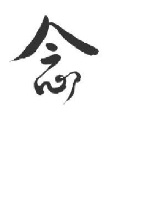 MINIMUM TRAINING TIME 3 MONTHSSUSUMU RYU 8TH Kyu Blue BELT 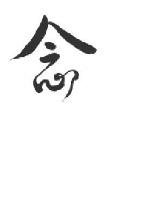 MINIMUM TRAINING TIME 6 MONTHSSUSUMU RYU 7TH Kyu YELLOW BELT 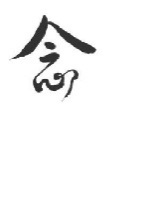 MINIMUM TRAINING TIME 12 MONTHS/ 1 YEARSUSUMU RYU 6TH Kyu GREEN BELT 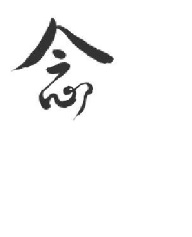 MINIMUM TRAINING TIME 24 MONTHS/ 2 YEARSSUSUMU RYU 5TH KYU PURPLE BELT 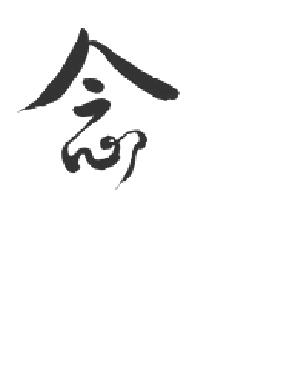 MINIMUM TRAINING TIME 36 MONTHS/ 3 YEARSSUSUMU RYU 4TH Kyu, 3RD KYU, 2ND KYU, 1ST KYU 4TH KYU BROWN BELT - SENPAIMINIMUM TRAINING TIME 48 MONTHS/ 4 YEARS3RD KYU BROWN BELT MINIMUM TRAINING TIME 60 MONTHS/ 5 YEARS2ND KYU BROWN BELTMINIMUM TRAINING TIME 72 MONTHS/ 6 YEARS1ST KYU BROWN BELTMINIMUM TRAINING TIME 84 MONTHS/ 7 YEARSSUSUMU RYU SHODAN BLACK BELT MINIMUM TRAINING TIME 96 MONTHS/ 8 YEARSSUSUMU RYU NIDAN MINIMUM TRAINING 2 YEARS FROM SHODAN                     		         SUSUMU RYU SANDAN MINIMUM TRAINING 3 YEARS FROM NIDANSTUDENTS NAMESTUDENTS NAMESTUDENTS NAMEAGEAGEAGEDATE COMMENCEDDATE COMMENCEDDATE COMMENCEDFIT TO GRADE/ INJURIES PRIORFIT TO GRADE/ INJURIES PRIORFIT TO GRADE/ INJURIES PRIORHAS COMPLETED PRIOR REQUIREMENTSHAS COMPLETED PRIOR REQUIREMENTSHAS COMPLETED PRIOR REQUIREMENTSN/AN/AN/AN/AN/ACOMMENTCOMMENTCOMMENTCBACARDIO FITNESSCARDIO FITNESSFLEXIBILITYFLEXIBILITYCONDITIONINGCONDITIONINGPUSH UPS 15X10PUSH UPS 15X10SIT UPS 15X10SIT UPS 15X10SQUATS 50X3SQUATS 50X3HAND STRIKES - PADSHAND STRIKES - PADSJABJABCROSSCROSSHOOKHOOKUPPERCUTUPPERCUTKICKS - SHIELDKICKS - SHIELDFRONTFRONTLOW ROUNDLOW ROUNDINSIDE LOW ROUNDINSIDE LOW ROUNDMIDDLE ROUNDMIDDLE ROUNDHIGH ROUNDHIGH ROUNDGUARD & STANCEGUARD & STANCEFEETFEETHANDSHANDSBREAKFALLSBREAKFALLSREARREARSIDESIDECONTESTING 3X2CONTESTING 3X2LDWSPARRING ROUND 1SPARRING ROUND 1SPARRING ROUND 2SPARRING ROUND 2SPARRING ROUND 3SPARRING ROUND 3NOTESNOTESNOTESNOTESNOTESNOTESNOTESNOTESPASSFAILGRADED BYSTUDENTS NAMESTUDENTS NAMESTUDENTS NAMESTUDENTS NAMEAGEAGEAGEAGEDATE COMMENCEDDATE COMMENCEDDATE COMMENCEDDATE COMMENCEDFIT TO GRADE/ INJURIES PRIORFIT TO GRADE/ INJURIES PRIORFIT TO GRADE/ INJURIES PRIORFIT TO GRADE/ INJURIES PRIORHAS COMPLETED PRIOR REQUIREMENTS ON THIS DAYHAS COMPLETED PRIOR REQUIREMENTS ON THIS DAYHAS COMPLETED PRIOR REQUIREMENTS ON THIS DAYHAS COMPLETED PRIOR REQUIREMENTS ON THIS DAYCOMMENTCOMMENTCOMMENTCBACARDIO FITNESSCARDIO FITNESSFLEXIBILITYFLEXIBILITYCONDITIONINGCONDITIONINGPUSH UPS 20X10PUSH UPS 20X10SIT UPS 20X10SIT UPS 20X10SQUATS 50X4SQUATS 50X4HAND STRIKES - PADSHAND STRIKES - PADSRIPRIPOVERHANDOVERHANDELBOW 1ELBOW 1ELBOW 2ELBOW 2KICKS - SHIELDKICKS - SHIELDSIDE KICKSIDE KICKHOOK KICKHOOK KICKTURNING KICKTURNING KICKDEFENCE - PARTNERDEFENCE - PARTNERPARRYPARRYSLIPSLIPWEAVEWEAVECHECKCHECKBREAKFALLSBREAKFALLSFRONT ROLLFRONT ROLLBACK ROLLBACK ROLLCONTESTING 5X2CONTESTING 5X2SPARRING ROUND 4SPARRING ROUND 4SPARRING ROUND 5SPARRING ROUND 5NOTESNOTESNOTESNOTESNOTESNOTESNOTESNOTESPASSFAILGRADED BYSTUDENTS NAMESTUDENTS NAMESTUDENTS NAMESTUDENTS NAMEAGEAGEAGEAGEDATE COMMENCEDDATE COMMENCEDDATE COMMENCEDDATE COMMENCEDFIT TO GRADE/ INJURIES PRIORFIT TO GRADE/ INJURIES PRIORFIT TO GRADE/ INJURIES PRIORFIT TO GRADE/ INJURIES PRIORHAS COMPLETED PRIOR REQUIREMENTS ON THIS DAYHAS COMPLETED PRIOR REQUIREMENTS ON THIS DAYHAS COMPLETED PRIOR REQUIREMENTS ON THIS DAYHAS COMPLETED PRIOR REQUIREMENTS ON THIS DAYCOMMENTCOMMENTCOMMENTCBACARDIO FITNESSCARDIO FITNESSFLEXIBILITYFLEXIBILITYCONDITIONINGCONDITIONINGPUSH UPS 35X10PUSH UPS 35X10SIT UPS 35X10SIT UPS 35X10SQUATS 50X5SQUATS 50X5SQUATS 50X5SQUATS 50X5RUNNING 5KM 30MINRUNNING 5KM 30MINHAND STRIKES - PADSHAND STRIKES - PADSROUND 1ROUND 1ROUND 2ROUND 2ROUND 3ROUND 3KICKS - SHIELDKICKS - SHIELDROUND 1ROUND 1ROUND 2ROUND 2ROUND 3ROUND 3BREAKFALLSBREAKFALLSFRONT FALLFRONT FALLCARTWHEELCARTWHEELTHROWINGTHROWINGOSOTO GARIOSOTO GARIIPPON SEOINAGEIPPON SEOINAGETAI OTOSHITAI OTOSHIO GOSHIO GOSHIKOSHI GURUMAKOSHI GURUMAYOKO WAKAREYOKO WAKARETOMOE NAGITOMOE NAGIHARAI GOSHIHARAI GOSHIKANI BASAMIKANI BASAMIUCHI MATAUCHI MATASEOI OTOSHISEOI OTOSHIGROUNDGROUNDKESA GATAMEKESA GATAMEKATA GATAMEKATA GATAMEJUJI GATAME 1JUJI GATAME 1JUJI GATAME 2JUJI GATAME 2JUJI GATAME 3JUJI GATAME 3UDI GARAMIUDI GARAMITRIPLE CONTESTINGTRIPLE CONTESTINGLDWSTANDING 1STANDING 1THROWING 1THROWING 1GRAPPLING 1GRAPPLING 1STANDING 2STANDING 2THROWING 2THROWING 2GRAPPLING 2GRAPPLING 2STANDING 3 STANDING 3 THROWING 3THROWING 3GRAPPLING 3GRAPPLING 3NOTESNOTESNOTESNOTESNOTESNOTESNOTESNOTESPASSFAILGRADED BYSTUDENTS NAMESTUDENTS NAMESTUDENTS NAMESTUDENTS NAMEAGEAGEAGEAGEDATE COMMENCEDDATE COMMENCEDDATE COMMENCEDDATE COMMENCEDFIT TO GRADE/ INJURIES PRIORFIT TO GRADE/ INJURIES PRIORFIT TO GRADE/ INJURIES PRIORFIT TO GRADE/ INJURIES PRIORHAS COMPLETED PRIOR REQUIREMENTS ON THIS DAYHAS COMPLETED PRIOR REQUIREMENTS ON THIS DAYHAS COMPLETED PRIOR REQUIREMENTS ON THIS DAYHAS COMPLETED PRIOR REQUIREMENTS ON THIS DAYCOMMENTCOMMENTCOMMENTCBACARDIO FITNESSCARDIO FITNESSFLEXIBILITYFLEXIBILITYCONDITIONINGCONDITIONINGPUSH UPS 30X10PUSH UPS 30X10SIT UPS 30X10SIT UPS 30X10SQUATS 50X5SQUATS 50X5SQUATS 50X5SQUATS 50X5RUNNING 5KM 30MINRUNNING 5KM 30MINSTRIKES - THAI PADSSTRIKES - THAI PADSROUND 1ROUND 1ROUND 2ROUND 2ROUND 3ROUND 3ROUND 4ROUND 4ROUND 5ROUND 5ROUND 6ROUND 6BREAKFALLS ROUTINEBREAKFALLS ROUTINEMEDIUM HEIGHTMEDIUM HEIGHTDEFENCES -  L & R SIDESDEFENCES -  L & R SIDESTOSHI TETSUI UCHI 1TOSHI TETSUI UCHI 1TOSHI TETSUI UCHI 2TOSHI TETSUI UCHI 2MAWASHI TSUKI 1MAWASHI TSUKI 1MAWASHI TSUKI 2MAWASHI TSUKI 2YOKO TETSUI UCHI 1YOKO TETSUI UCHI 1YOKO TETSUI UCHI 2YOKO TETSUI UCHI 2JODAN TSUKI 1JODAN TSUKI 1JODAN TSUKI 2JODAN TSUKI 2CHUDAN TSUKI 1CHUDAN TSUKI 1CHUDAN TSUKI 2CHUDAN TSUKI 2MAE GERI 1MAE GERI 1MAE GERI 2MAE GERI 2MAWASHI GERI 1MAWASHI GERI 1MAWASHI GERI 2MAWASHI GERI 2YOKO GERI 1YOKO GERI 1YOKO GERI 2YOKO GERI 2KATAKATASANCHINSANCHINKIMEKIMESHIMESHIMETENSHOTENSHOSANCHIN TENSHO SANCHIN TENSHO CHOKES & STRANGLESCHOKES & STRANGLESHADAKA JIMEHADAKA JIMENAMI JUJI JIMENAMI JUJI JIMEGYAKU JUJI JIMEGYAKU JUJI JIMEKATA HA JIMEKATA HA JIMEKATE TE JIMIKATE TE JIMIOKURI ERI JIMEOKURI ERI JIMESANGAKU JIMESANGAKU JIMESODE GURUMA JIMESODE GURUMA JIMESPARRINGSPARRINGLDWROUND 1ROUND 1ROUND 2ROUND 2ROUND 3ROUND 3ROUND 4ROUND 4ROUND 5ROUND 5ROUND 6ROUND 6PASSFAILGRADED BYSTUDENTS NAMESTUDENTS NAMESTUDENTS NAMESTUDENTS NAMEAGEAGEAGEAGEYEAR COMMENCED TRAININGYEAR COMMENCED TRAININGYEAR COMMENCED TRAININGYEAR COMMENCED TRAININGFIT TO GRADE/ INJURIES PRIORFIT TO GRADE/ INJURIES PRIORFIT TO GRADE/ INJURIES PRIORFIT TO GRADE/ INJURIES PRIORCERTIFIED LEVEL 2 FIRST AID QUALIFIEDCERTIFIED LEVEL 2 FIRST AID QUALIFIEDCERTIFIED LEVEL 2 FIRST AID QUALIFIEDCERTIFIED LEVEL 2 FIRST AID QUALIFIEDHAS COMPLETED PRIOR REQUIREMENTS ON THIS DAYHAS COMPLETED PRIOR REQUIREMENTS ON THIS DAYHAS COMPLETED PRIOR REQUIREMENTS ON THIS DAYHAS COMPLETED PRIOR REQUIREMENTS ON THIS DAYN/AN/AN/AN/ACOMMENTCOMMENTCOMMENTCBACARDIO FITNESSCARDIO FITNESSFLEXIBILITYFLEXIBILITYCONDITIONINGCONDITIONINGFUDOSHIN RYU HANBO JUTSUFUDOSHIN RYU HANBO JUTSUGUARDS KATAGUARDS KATATHRUSTS KATATHRUSTS KATAPRODDING KATAPRODDING KATACUTTING KATACUTTING KATADISENGAGEMENTSDISENGAGEMENTSLOCKS TO SUBMISSIONLOCKS TO SUBMISSIONDEFENCES AGAINST UNARMEDDEFENCES AGAINST UNARMEDDEFENCES AGAINST SWORDDEFENCES AGAINST SWORDBLOCKING ROUTINEBLOCKING ROUTINESENTRY POSITIONSSENTRY POSITIONSKATAKATACONTESTINGCONTESTINGFUDOSHIN RYU TANTO JUTSUFUDOSHIN RYU TANTO JUTSUGUARDS KATAGUARDS KATAMANIPULATIONS & CONCEALMENTSMANIPULATIONS & CONCEALMENTSDISENGAGEMENTSDISENGAGEMENTSAGAINST SWORDAGAINST SWORDTANTO AGAINST UNARMEDTANTO AGAINST UNARMEDUNARMED AGAINST TANTOUNARMED AGAINST TANTODEFENCE AGAINST RESTRAINING HOLDSDEFENCE AGAINST RESTRAINING HOLDSCOMBINATION ATTACKSCOMBINATION ATTACKSKATAKATACONTESTINGCONTESTINGKATAKATASANCHINSANCHINTENSHOTENSHOSANCHIN TENSHOSANCHIN TENSHOSAIFASAIFANOTESNOTESNOTESNOTESNOTESNOTESNOTESNOTESPASSFAILGRADED BYSTUDENTS NAMESTUDENTS NAMESTUDENTS NAMEAGEAGEAGEDATE COMMENCEDDATE COMMENCEDDATE COMMENCEDFIT TO GRADE/ INJURIES PRIORFIT TO GRADE/ INJURIES PRIORFIT TO GRADE/ INJURIES PRIORHAS COMPLETED PRIOR REQUIREMENTSHAS COMPLETED PRIOR REQUIREMENTSHAS COMPLETED PRIOR REQUIREMENTSCERTIFIED FIRST AID LEVEL 2CERTIFIED FIRST AID LEVEL 2CERTIFIED FIRST AID LEVEL 2COMMENTSCOMMENTSCOMMENTSCBACARDIO FITNESSCARDIO FITNESSFLEXIBILITYFLEXIBILITYCONDITIONINGCONDITIONINGPUSH UPS 75X6PUSH UPS 75X6SIT UPS 75X6SIT UPS 75X6SQUATS 100X4SQUATS 100X4SQUATS 100X4SQUATS 100X4RUN 5KM 30MINSRUN 5KM 30MINSSTRIKING – PADS - 5X2STRIKING – PADS - 5X2ROUND 1ROUND 1ROUND 2ROUND 2ROUND 3ROUND 3ROUND 4ROUND 4ROUND 5ROUND 5KICKS – PADS - 5X2 KICKS – PADS - 5X2 ROUND 1ROUND 1ROUND 2ROUND 2ROUND 3ROUND 3ROUND 4ROUND 4ROUND 5ROUND 5COMBINATIONS – PADS 5X2COMBINATIONS – PADS 5X2ROUND 1ROUND 1ROUND 2ROUND 2ROUND 3ROUND 3ROUND 4ROUND 4ROUND 5ROUND 5DISENGAGEMENTSDISENGAGEMENTS15 FROM FRONT15 FROM FRONT15 FROM SIDE15 FROM SIDE15 FROM REAR15 FROM REARBREAKFALLSBREAKFALLSROUTINE OF 10 FROM HIGHROUTINE OF 10 FROM HIGHARMLOCKSARMLOCKSROUTINE OF 20ROUTINE OF 20LEGLOCKSLEGLOCKSROUTINE OF 10ROUTINE OF 10CHOKES & STRANGLESCHOKES & STRANGLESROUTINE OF 15ROUTINE OF 15DEFENCESDEFENCESSTANDINGSTANDINGGROUNDGROUNDTRIPLE CONTESTINGTRIPLE CONTESTINGSPARRING ROUND 1SPARRING ROUND 1THROWING ROUND 1THROWING ROUND 1GRAPPLING ROUND 1GRAPPLING ROUND 1SPARRING ROUND 2SPARRING ROUND 2THROWING ROUND 2THROWING ROUND 2GRAPPLING ROUND 2GRAPPLING ROUND 2SPARRING ROUND 3SPARRING ROUND 3THROWING ROUND 3THROWING ROUND 3GRAPPLING ROUND 3GRAPPLING ROUND 3SPARRING ROUND 4SPARRING ROUND 4THROWING ROUND 4THROWING ROUND 4GRAPPLING ROUND 4GRAPPLING ROUND 4KATAKATASANCHINSANCHINTENSHOTENSHOSANCHIN TENSHOSANCHIN TENSHOSAIFASAIFAKOBUJUTSUKOBUJUTSUHANBO & TANTO LEFT SIDEHANBO & TANTO LEFT SIDEIMPROVISED WEAPONSIMPROVISED WEAPONSNOTESNOTESNOTESNOTESNOTESNOTESNOTESNOTESPASSFAILGRADED BYMINIMUM 1 YEAR ON 4TH KYUMINIMUM 1 YEAR ON 4TH KYUMAINTAINED SKILLSMAINTAINED SKILLSLIVE BY CONCEPTS OF BUSHIDOLIVE BY CONCEPTS OF BUSHIDONOTESNOTESNOTESNOTESNOTESNOTESNOTESPASSFAILGRADED BYMINIMUM 1 YEAR ON 3RD KYUMINIMUM 1 YEAR ON 3RD KYUPROGRESSED IN SKILLSPROGRESSED IN SKILLSFUDOSHIN RYU BOFUDOSHIN RYU BOGUARD KATAGUARD KATATHRUSTING KATATHRUSTING KATASTRIKING KATASTRIKING KATAOTHER METHODS OF ATTACKOTHER METHODS OF ATTACKCOMBINATION ATTACKSCOMBINATION ATTACKSDISENGAGEMENTSDISENGAGEMENTSDEFENCE & COUNTER AGAINST BODEFENCE & COUNTER AGAINST BOOVERCOMING SENTRYOVERCOMING SENTRYMETHODS OF BLOCKINGMETHODS OF BLOCKINGCONTESTING AGAINST BOCONTESTING AGAINST BOKATAKATANOTESNOTESNOTESNOTESNOTESNOTESNOTESPASSFAILGRADED BYMINIMUM 1 YEAR ON 2ND KYUMINIMUM 1 YEAR ON 2ND KYUMINIMUM 1 YEAR ON 2ND KYUPROGRESSED IN UNDERSTANDINGPROGRESSED IN UNDERSTANDINGPROGRESSED IN UNDERSTANDINGABILITY TO LEAD ABILITY TO LEAD ABILITY TO LEAD MINIMUM 1 YEAR SECURITY/ LAW ENFORCEMENTMINIMUM 1 YEAR SECURITY/ LAW ENFORCEMENTMINIMUM 1 YEAR SECURITY/ LAW ENFORCEMENTNOTESNOTESNOTESNOTESNOTESNOTESNOTESPASSFAILGRADED BYSTUDENTS NAMESTUDENTS NAMESTUDENTS NAMESTUDENTS NAMEAGEAGEAGEAGEYEAR COMMENCED TRAININGYEAR COMMENCED TRAININGYEAR COMMENCED TRAININGYEAR COMMENCED TRAININGFIT TO GRADE/ INJURIES PRIORFIT TO GRADE/ INJURIES PRIORFIT TO GRADE/ INJURIES PRIORFIT TO GRADE/ INJURIES PRIORLEVEL 2 FIRST AID QUALIFIEDLEVEL 2 FIRST AID QUALIFIEDLEVEL 2 FIRST AID QUALIFIEDLEVEL 2 FIRST AID QUALIFIEDHAS COMPLETED MINIMUM 12 MONTHS SECURITY/ LAW ENFORCEMENTHAS COMPLETED MINIMUM 12 MONTHS SECURITY/ LAW ENFORCEMENTHAS COMPLETED MINIMUM 12 MONTHS SECURITY/ LAW ENFORCEMENTHAS COMPLETED MINIMUM 12 MONTHS SECURITY/ LAW ENFORCEMENTN/AN/AN/AN/ACOMMENTCOMMENTCOMMENTCBACARDIO FITNESSCARDIO FITNESSFLEXIBILITYFLEXIBILITYCONDITIONINGCONDITIONINGPUSH UPS 100X5PUSH UPS 100X5SIT UPS 100X5SIT UPS 100X5SQUATS 100X10SQUATS 100X10SQUATS 100X10SQUATS 100X10RUNNING 5KM 30MINRUNNING 5KM 30MINUCHI WAZAUCHI WAZAOI TSUKIOI TSUKIJODAN GYAKU TSUKIJODAN GYAKU TSUKICHUDAN GYAKU TSUKICHUDAN GYAKU TSUKIMAWASHI TSUKIMAWASHI TSUKIURA TSUKIURA TSUKITOSHI TETSUI UCHITOSHI TETSUI UCHIYOKO TETSUI UCHIYOKO TETSUI UCHIURAKEN UCHIURAKEN UCHITAISHO UCHITAISHO UCHIIPPON KEN TSUKIIPPON KEN TSUKINAKADAKA IPPON KEN TSUKINAKADAKA IPPON KEN TSUKIHIRAKEN UCHIHIRAKEN UCHIKAKUTO UCHIKAKUTO UCHISHUTO UCHISHUTO UCHIHAITO UCHIHAITO UCHINUKITENUKITENIHON NUKITENIHON NUKITEIPPON NUKITEIPPON NUKITEGERI WAZAGERI WAZAATTACK AND DEFENCEATTACK AND DEFENCEATTACK AND DEFENCEMAE GERIMAE GERIGEDAN MAWASHI GERIGEDAN MAWASHI GERICHUDAN MAWASHI GERICHUDAN MAWASHI GERIJODAN MAWASHI GERIJODAN MAWASHI GERIGEDAN UCHI MAWASHI GERIGEDAN UCHI MAWASHI GERIYOKO GERIYOKO GERIUSHIRO GERIUSHIRO GERIKAGI GERIKAGI GERIMIKAZUKI GERI MIKAZUKI GERI UCHI MIKAZUKI GERIUCHI MIKAZUKI GERIDACHI WAZADACHI WAZATESTED FOR BALANCE & STABILITYTESTED FOR BALANCE & STABILITYTESTED FOR BALANCE & STABILITYHEISOKU DACHIHEISOKU DACHIMASUBI DACHIMASUBI DACHIHEIKO DACHIHEIKO DACHISOTO DACHISOTO DACHIHACHIJI DACHIHACHIJI DACHISHIKO DACHISHIKO DACHIKIBA DACHIKIBA DACHIHANZENKUTSU DACHIHANZENKUTSU DACHIZENKUTSU DACHIZENKUTSU DACHIKOKUTSU DACHIKOKUTSU DACHINEKOASHI DACHINEKOASHI DACHIJUJI ASHI DACHIJUJI ASHI DACHINAME ASHI DACHINAME ASHI DACHIUKE WAZAUKE WAZATESTED WITH SHINAITESTED WITH SHINAITESTED WITH SHINAIJODAN AGE UKEJODAN AGE UKECHUDAN UCHI UKECHUDAN UCHI UKESOTO UKESOTO UKEGEDAN BARAIGEDAN BARAIGEDAN UKEGEDAN UKEGEDAN UCHI UKEGEDAN UCHI UKEJOGI UKEJOGI UKEKAKE UKEKAKE UKEMAWASHI UKEMAWASHI UKEGEDAN JUJI UKEGEDAN JUJI UKEYOKO JUJI UKEYOKO JUJI UKEJODAN JUJI UKEJODAN JUJI UKEUKEMI WAZAUKEMI WAZAMAE UKEMIMAE UKEMIYOKO UKEMIYOKO UKEMIUSHIRO UKEMIUSHIRO UKEMIMAE KAROBIMAE KAROBIUSHIRO KAROBIUSHIRO KAROBIKARTOHOIRUKARTOHOIRUSHIME WAZASHIME WAZANE-WAZA – TECHNIQUES ON COMMANDNE-WAZA – TECHNIQUES ON COMMANDNE-WAZA – TECHNIQUES ON COMMANDROUTINE OF 15ROUTINE OF 15GATAME WAZAGATAME WAZASTANDING ROUTINE OF 30STANDING ROUTINE OF 30GROUND TECHNIQUES 30GROUND TECHNIQUES 30KANSETSU WAZAKANSETSU WAZANE-WAZA – TECHNIQUES ON COMMANDNE-WAZA – TECHNIQUES ON COMMANDNE-WAZA – TECHNIQUES ON COMMANDROUTINE OF 15ROUTINE OF 15NAGE WAZA NAGE WAZA RANDORI – THROWS ON COMMANDRANDORI – THROWS ON COMMANDRANDORI – THROWS ON COMMANDOSOTO GARIOSOTO GARIIPPON SEOINAGEIPPON SEOINAGETAI OTOSHITAI OTOSHIO GOSHIO GOSHIKOSHI GARUMAKOSHI GARUMAYOKO WAKAREYOKO WAKARETOMOE NAGITOMOE NAGIHARAI GOSHIHARAI GOSHINAGE WAZA CONTINUEDNAGE WAZA CONTINUEDRANDORI – THROWS ON COMMANDRANDORI – THROWS ON COMMANDRANDORI – THROWS ON COMMANDKANI BASAMIKANI BASAMIUCHI MATAUCHI MATASEOI OTOSHISEOI OTOSHIKATA GARUMAKATA GARUMASUKUI NAGESUKUI NAGEDEASHI HARAIDEASHI HARAIKOUCHI GARIKOUCHI GARIBOXINGBOXINGPUNCHES FOCUS PADS 3X2MINPUNCHES FOCUS PADS 3X2MINDEFENCESDEFENCESFOOTWORKFOOTWORKKICKBOXINGKICKBOXINGKICK PADS 3X2MINSKICK PADS 3X2MINSDEFENCESDEFENCESFOOTWORKFOOTWORKTHAI PADS – KNEES & ELBOWSTHAI PADS – KNEES & ELBOWSKATAKATASANCHINSANCHINTENSHOTENSHOSANCHIN TENSHOSANCHIN TENSHOSAIFASAIFASEIYUNCHINSEIYUNCHINKATA OF YOUR CHOICEKATA OF YOUR CHOICEYUKSUKOYUKSUKOTOSHI TETSUI UCHI ICHITOSHI TETSUI UCHI ICHITOSHI TETSUI UCHI NITOSHI TETSUI UCHI NITOSHI TETSUI UCHI SANTOSHI TETSUI UCHI SANTOSHI TETSUI UCHI YONTOSHI TETSUI UCHI YONTOSHI TETSUI UCHI GOTOSHI TETSUI UCHI GOYOKO TETSUI UCHI ICHIYOKO TETSUI UCHI ICHIYOKO TETSUI UCHI NIYOKO TETSUI UCHI NIYOKO TETSUI UCHI SANYOKO TETSUI UCHI SANYOKO TETSUI UCHI YONYOKO TETSUI UCHI YONYOKO TETSUI UCHI GOYOKO TETSUI UCHI GOMAWASHI TSUKI ICHIMAWASHI TSUKI ICHIMAWASHI TSUKI NIMAWASHI TSUKI NIMAWASHI TSUKI SANMAWASHI TSUKI SANMAWASHI TSUKI YONMAWASHI TSUKI YONMAWASHI TSUKI GOMAWASHI TSUKI GOOI TSUKI ICHIOI TSUKI ICHIOI TSUKI NIOI TSUKI NIOI TSUKI SANOI TSUKI SANOI TSUKI YONOI TSUKI YONOI TSUKI GOOI TSUKI GOCHUDAN TSUKI ICHICHUDAN TSUKI ICHICHUDAN TSUKI NICHUDAN TSUKI NICHUDAN TSUKI SANCHUDAN TSUKI SANCHUDAN TSUKI YONCHUDAN TSUKI YONCHUDAN TSUKI GOCHUDAN TSUKI GOYUKSUKO CONTINUEDYUKSUKO CONTINUEDMAE GERI ICHIMAE GERI ICHIMAE GERI NIMAE GERI NIMAE GERI SANMAE GERI SANMAE GERI YONMAE GERI YONMAE GERI GOMAE GERI GOMAWASHI GERI ICHIMAWASHI GERI ICHIMAWASHI GERI NIMAWASHI GERI NIMAWASHI GERI SANMAWASHI GERI SANMAWASHI GERI YONMAWASHI GERI YONMAWASHI GERI GOMAWASHI GERI GOTAMASHI WAZATAMASHI WAZASEIKEN ZUKISEIKEN ZUKISHUTO UCHISHUTO UCHIENPI UCHIENPI UCHIMAE GERIMAE GERIYOKO GERIYOKO GERIMAWASHI GERIMAWASHI GERICONTESTING - KUMITECONTESTING - KUMITEUKE NAME & GRADEUKE NAME & GRADEUKE NAME & GRADEROUND 1ROUND 1ROUND 2ROUND 2ROUND 3ROUND 3ROUND 4ROUND 4ROUND 5ROUND 5ROUND 6ROUND 6ROUND 7ROUND 7ROUND 8ROUND 8ROUND 9ROUND 9ROUND 10ROUND 10ESSAY – BUDO JOURNEYESSAY – BUDO JOURNEYWRITTENWRITTENPRACTICALPRACTICALNOTESNOTESNOTESNOTESNOTESNOTESNOTESNOTESPASSFAILGRADED BYSTUDENTS NAMESTUDENTS NAMESTUDENTS NAMEAGEAGEAGEDATE COMMENCEDDATE COMMENCEDDATE COMMENCEDMEDICAL CHECKEDMEDICAL CHECKEDMEDICAL CHECKEDFIT TO GRADE/ INJURIES PRIORFIT TO GRADE/ INJURIES PRIORFIT TO GRADE/ INJURIES PRIORHAS COMPLETED PRIOR REQUIREMENTSHAS COMPLETED PRIOR REQUIREMENTSHAS COMPLETED PRIOR REQUIREMENTSN/AN/AN/AN/AN/ASPARRING 30X2MINSSPARRING 30X2MINSCONTACT LEVEL FULL CONTACTPROTECTIVE EQUIPMENT TO BE WORN ON SHINS, GROIN &16OZ CLOSED FINGER BOXING GLOVESCONTACT LEVEL FULL CONTACTPROTECTIVE EQUIPMENT TO BE WORN ON SHINS, GROIN &16OZ CLOSED FINGER BOXING GLOVESCONTACT LEVEL FULL CONTACTPROTECTIVE EQUIPMENT TO BE WORN ON SHINS, GROIN &16OZ CLOSED FINGER BOXING GLOVESOPPONENT NAME & GRADEOPPONENT NAME & GRADEOPPONENT NAME & GRADELDWROUND 1ROUND 1ROUND 2ROUND 2ROUND 3ROUND 3ROUND 4ROUND 4ROUND 5ROUND 5ROUND 6ROUND 6ROUND 7ROUND 7ROUND 8ROUND 8ROUND 9ROUND 9ROUND 10ROUND 10ROUND 11ROUND 11ROUND 12ROUND 12ROUND 13ROUND 13ROUND 14ROUND 14ROUND 15ROUND 15ROUND 16ROUND 16ROUND 17ROUND 17ROUND 18ROUND 18ROUND 19ROUND 19ROUND 20ROUND 20ROUND 21ROUND 21ROUND 22ROUND 22ROUND 23ROUND 23ROUND 24ROUND 24ROUND 25ROUND 25ROUND 26ROUND 26ROUND 27ROUND 27ROUND 28ROUND 28ROUND 29ROUND 29ROUND 30ROUND 30PASSFAILGRADED BYSTUDENTS NAMESTUDENTS NAMESTUDENTS NAMEAGEAGEAGEDATE COMMENCEDDATE COMMENCEDDATE COMMENCEDMEDICAL CHECKEDMEDICAL CHECKEDMEDICAL CHECKEDFIT TO GRADE/ INJURIES PRIORFIT TO GRADE/ INJURIES PRIORFIT TO GRADE/ INJURIES PRIORHAS COMPLETED PRIOR REQUIREMENTSHAS COMPLETED PRIOR REQUIREMENTSHAS COMPLETED PRIOR REQUIREMENTSN/AN/AN/AN/AN/AFUDOSHIN RYU WEAPONS MASTERFUDOSHIN RYU WEAPONS MASTERADVANCED CERTIFICATE IN ANY 5 OF-ADVANCED CERTIFICATE IN ANY 5 OF-YAWARA BOYAWARA BOTANTOTANTONUNCHUKUNUNCHUKUHANBOHANBOJOJOTONFATONFASAISAIBOBOKAMAKAMAYARIYARINAGINATANAGINATAYUMIYUMIKATANA – COMPULSORYKATANA – COMPULSORYIMPROVISED WEAPONSIMPROVISED WEAPONSSWING CLUBSWING CLUBGARROTTEGARROTTEKNUCKLE DUSTERSKNUCKLE DUSTERSNEWSPAPER OR BOOKNEWSPAPER OR BOOKTHESIS ON IMPROVISED WEAPONSTHESIS ON IMPROVISED WEAPONSASSIST IN GRADING OF OTHERSASSIST IN GRADING OF OTHERSABILITY TO TEACH WEAPONSABILITY TO TEACH WEAPONSWEAPON 1WEAPON 1WEAPON 2WEAPON 2WEAPON 3WEAPON 3WEAPON 4WEAPON 4WEAPON 5WEAPON 5PASSFAILGRADED BY